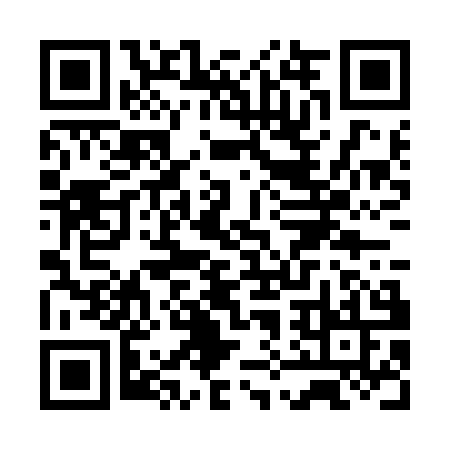 Ramadan times for Warracknabeal, AustraliaMon 11 Mar 2024 - Wed 10 Apr 2024High Latitude Method: NonePrayer Calculation Method: Muslim World LeagueAsar Calculation Method: ShafiPrayer times provided by https://www.salahtimes.comDateDayFajrSuhurSunriseDhuhrAsrIftarMaghribIsha11Mon5:585:587:251:405:137:557:559:1612Tue5:595:597:261:405:127:537:539:1513Wed6:006:007:271:405:117:527:529:1314Thu6:016:017:281:395:107:507:509:1215Fri6:026:027:291:395:097:497:499:1016Sat6:036:037:301:395:087:477:479:0917Sun6:046:047:311:395:077:467:469:0718Mon6:056:057:321:385:067:447:449:0619Tue6:066:067:331:385:067:437:439:0420Wed6:076:077:331:385:057:427:429:0221Thu6:086:087:341:375:047:407:409:0122Fri6:096:097:351:375:037:397:398:5923Sat6:106:107:361:375:027:377:378:5824Sun6:116:117:371:375:017:367:368:5625Mon6:126:127:381:365:007:347:348:5526Tue6:136:137:391:364:597:337:338:5327Wed6:146:147:391:364:587:317:318:5228Thu6:156:157:401:354:577:307:308:5029Fri6:166:167:411:354:567:287:288:4930Sat6:166:167:421:354:557:277:278:4731Sun6:176:177:431:344:547:267:268:461Mon6:186:187:441:344:537:247:248:452Tue6:196:197:441:344:527:237:238:433Wed6:206:207:451:344:517:217:218:424Thu6:216:217:461:334:507:207:208:405Fri6:226:227:471:334:497:187:188:396Sat6:226:227:481:334:487:177:178:377Sun5:235:236:4912:323:476:166:167:368Mon5:245:246:4912:323:466:146:147:359Tue5:255:256:5012:323:446:136:137:3310Wed5:265:266:5112:323:436:126:127:32